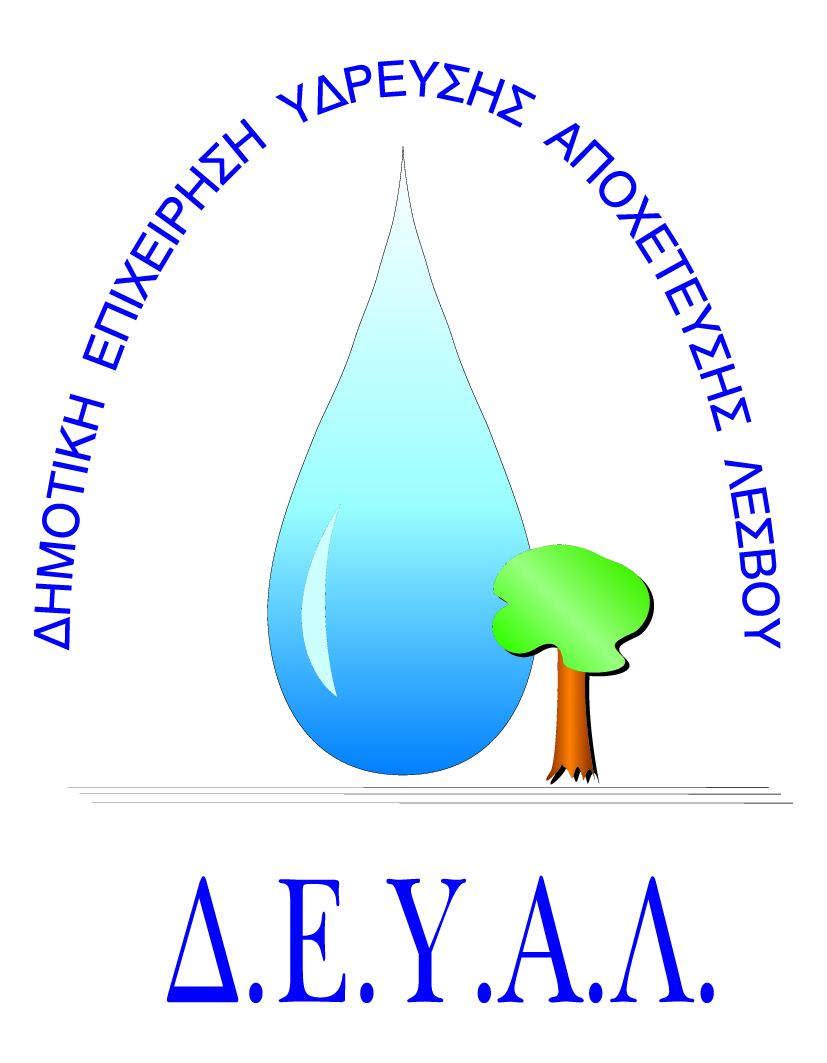 ΔΗΜΟΤΙΚΗ ΕΠΙΧΕΙΡΗΣΗ                                                               Ημερομηνία: 13/10/2020ΥΔΡΕΥΣΗΣ ΑΠΟΧΕΤΕΥΣΗΣ                                             ΛΕΣΒΟΥ                                                                                                          Προς                                                                                                          Δ.Ε.Υ.Α. ΛέσβουΕΝΤΥΠΟ 1  -  ΟΙΚΟΝΟΜΙΚΗ ΠΡΟΣΦΟΡΑ	Προς Υπογραφή Προσφέροντος ή Εκπροσώπου του……………………………………………………… Όνομα υπογράφοντος……………………………………………….Αρ. Δελτίου Ταυτότητας/ΔιαβατηρίουΥπογράφοντος………………………………………………..Ιδιότητα υπογράφοντος…………………………………………… ΘΕΜΑ: Προμήθεια εργαλείων για τον εξοπλισμό του νέου συνεργείου / αυτοκινήτου με αρ. κυκλ. ΜΥΚ 3857 του Τμήματος Ύδρευσης της ΔΕΥΑ Λέσβου.Αρ. πρωτ.:    11615/13-10-2020Α/ΑΠΟΣΟΤΗΤΑΠΕΡΙΓΡΑΦΗΤΙΜΗ ΜΟΝ. ΚΟΣΤΟΣ11ΔΡΑΠΑΝΟ ΚΡΟΥΣΤΙΚΟ ΕΠΑΝΑΦΟΡΤΙΖΟΜΕΝΟ BRUSHLESS 18Volt (5AH)21ΜΠΟΥΛΟΝΟΚΛΕΙΔΟ ΕΠΑΝΑΦΟΡΤΙΖΟΜΕΝΟ BRUSHLESS 18Volt (με υψηλή ροπή)31ΤΡΟΧΟΣ ΜΙΚΡΟΣ ΕΠΑΝΑΦΟΡΤΙΖΟΜΕΝΟΣ BRUSHLESS 18Volt 41ΤΡΟΧΑΚΙ ΡΕΥΜΑΤΟΣ 125  51ΤΣΙΜΠΙΔΑ 11/2" 90ο 61ΤΣΙΜΠΙΔΑ 1" 45ο 71ΤΣΙΜΠΙΔΑ 1" 90ο 81ΤΣΙΜΠΙΔΑ 1/2" 45ο 91ΤΣΙΜΠΙΔΑ 2" 45ο 101ΤΣΙΜΠΙΔΑ 3" 90ο 111ΚΛΕΙΔΙ ΚΑΣΤΑΝΙΑΣ Νο17mm121ΚΛΕΙΔΙ ΚΑΣΤΑΝΙΑΣ Νο19mm131ΚΛΕΙΔΙ ΚΑΣΤΑΝΙΑΣ Νο22mm141ΚΛΕΙΔΙ ΚΑΣΤΑΝΙΑΣ Νο24mm152ΒΑΡΙΟΠΟΥΛΑ 1Kg161ΚΟΜΠΑΣΟ ΣΩΛΗΝΩΝ Φ400172ΚΟΦΤΑΚΙ ΣΩΛΗΝΩΝ ΧΑΛΚΟΥ ΜΙΝΙ181ΚΟΦΤΗΣ ΧΑΛΚΟΥ 15-28192ΨΑΛΙΔΙ ΓΙΑ ΠΛΑΣΤΙΚΟΥΣ ΣΩΛΗΝΕΣ Φ75201ΨΑΛΙΔΙ ΓΙΑ ΣΙΔΕΡΑ (Φ10) ΜΙΚΡΟ  211ΠΡΟΚΟΒΓΑΛΤΗΣ (ΣΚΥΛΑ) 221ΠΕΝΣΑ 180mm231ΠΡΙΟΝΙ ΓΙΑ PVC241ΣΙΔΗΡΟΠΡΙΟΝΟ251ΦΛΟΓΙΣΤΡΟ ΣΥΓΚΟΛΛΗΣΗΣ ΥΔΡΑΥΛΙΚΟΥ261ΚΑΤΣΑΒΙΔΙΑ ΣΕΤ271ΚΛΕΙΔΙ ΑΛΕΝ ΣΥΛΛΟΓΗ281ΛΕΠΙΔΕΣ ΜΠΕΤΟΥ ΣΕΤ 6-8-10-12 291ΛΕΠΙΔΕΣ ΜΕΤΑΛΟΥ ΣΕΤ301ΕΡΓΑΛΕΙΟΘΗΚΗ ΠΛΑΣΤΙΚΗ ΜΙΚΡΗ 311ΕΡΓΑΛΕΙΟΘΗΚΗ ΠΛΑΣΤΙΚΗ ΜΕΓΑΛΗ ΚΑΘΑΡΗ ΑΞΙΑΚΑΘΑΡΗ ΑΞΙΑΚΑΘΑΡΗ ΑΞΙΑΚΑΘΑΡΗ ΑΞΙΑΦΠΑ 17%ΦΠΑ 17%ΦΠΑ 17%ΦΠΑ 17%ΣΥΝΟΛΟΣΥΝΟΛΟΣΥΝΟΛΟΣΥΝΟΛΟ